[PUBLISHSTARTDATE:dd][EDIT][TITLE][AUTHOR] posted on [PUBLISHSTARTDATE:MMMM dd, yyyy HH:mm][HASRATING] [RATING][/HASRATING][PAGETEXT] [HASCUSTOMFIELDS][CUSTOMFIELDS][/HASCUSTOMFIELDS] [HASLINK][Read More...][/HASLINK][HASMULTIPLEPAGES]Pages: [CURRENTPAGE] of [PAGECOUNT][HASPREVPAGE] [LINKPREVIOUS][/HASPREVPAGE][HASNEXTPAGE] [LINKNEXT][/HASNEXTPAGE][/HASMULTIPLEPAGES] [HASCATEGORIES]Posted in: [CATEGORIES][/HASCATEGORIES]Actions: E-mail | Permalink | [HASCOMMENTSENABLED]Comments ([COMMENTCOUNT]) [ISSYNDICATIONENABLED][/ISSYNDICATIONENABLED] | [/HASCOMMENTSENABLED] Kick it! | DZone it! | del.icio.us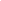 [HASIMAGES]Related Images[/HASIMAGES] [HASFILES]Related Files[FILES][/HASFILES] [HASRELATED]Related Articles[RELATED][/HASRELATED] [ISRATEABLE]Post Rating[POSTRATING][/ISRATEABLE] [HASCOMMENTSENABLED]Comments[HASCOMMENTS][COMMENTS][/HASCOMMENTS] [HASNOCOMMENTS]There are currently no comments, be the first to post one.[/HASNOCOMMENTS]Post Comment[POSTCOMMENT][/HASCOMMENTSENABLED][IMAGES]